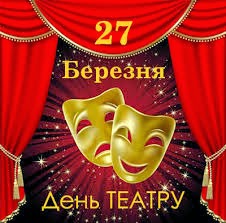 Театр  -  це мистецтво відображати 27 березня Міжнародний день театру.Заснований у 1961 р. у Відні на ІХ Конгресі Міжнародного інституту театру при ЮНЕСКО. Відзначається щорічно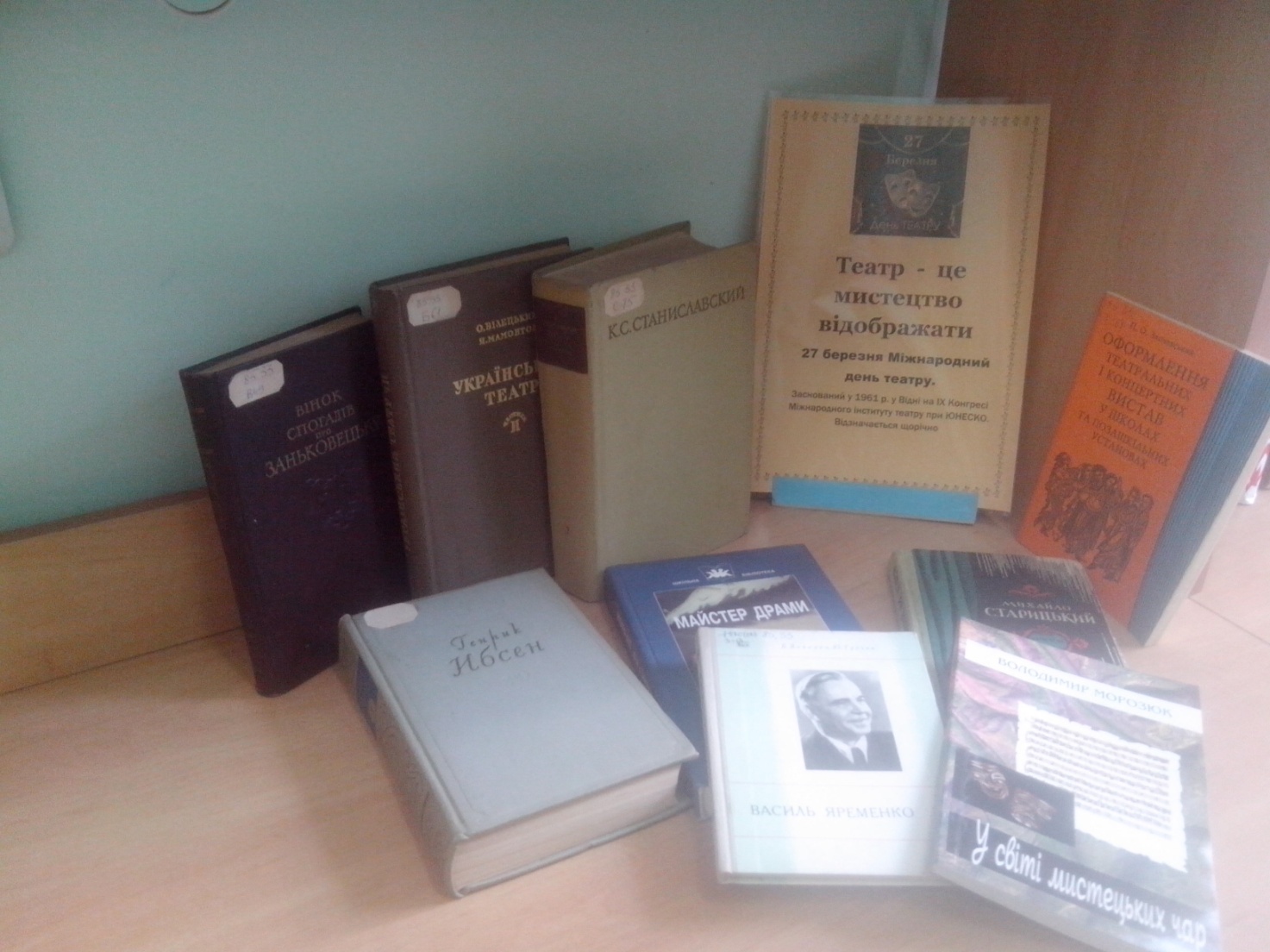 